Руководство по подключению веб-приложения "Прикрепление застрахованных к МО"	Для настройки рабочего места необходимо проверить доступность по VIPNet сервера «АП ТФОМС РС(Я) Ресурс S9»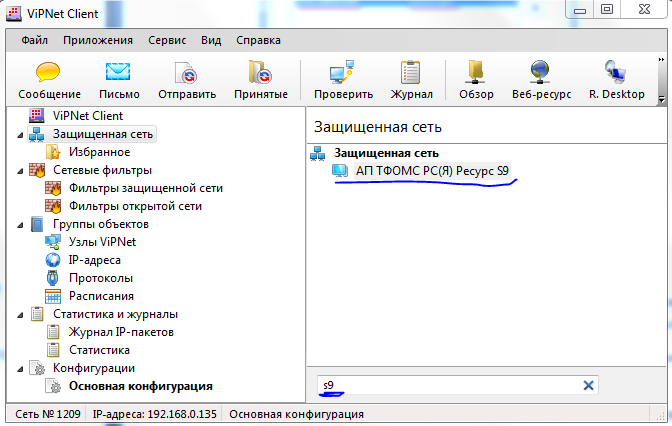 Рис.1.Для этого в приложении ViPNetClient[Монитор] в строке поиска ввести «S9»Выделить строку «АП ТФОМС РС(Я) Ресурс S9»Нажать на кнопку «Проверить» -должен выйти результат «Доступен»При положительном результате, нажать правой клавишей мыши на строку «АП ТФОМС РС(Я) Ресурс S9»  и выбрать "Web-ссылка" или нажать кнопку "Веб-ресурс" после этого откроется веб- приложение :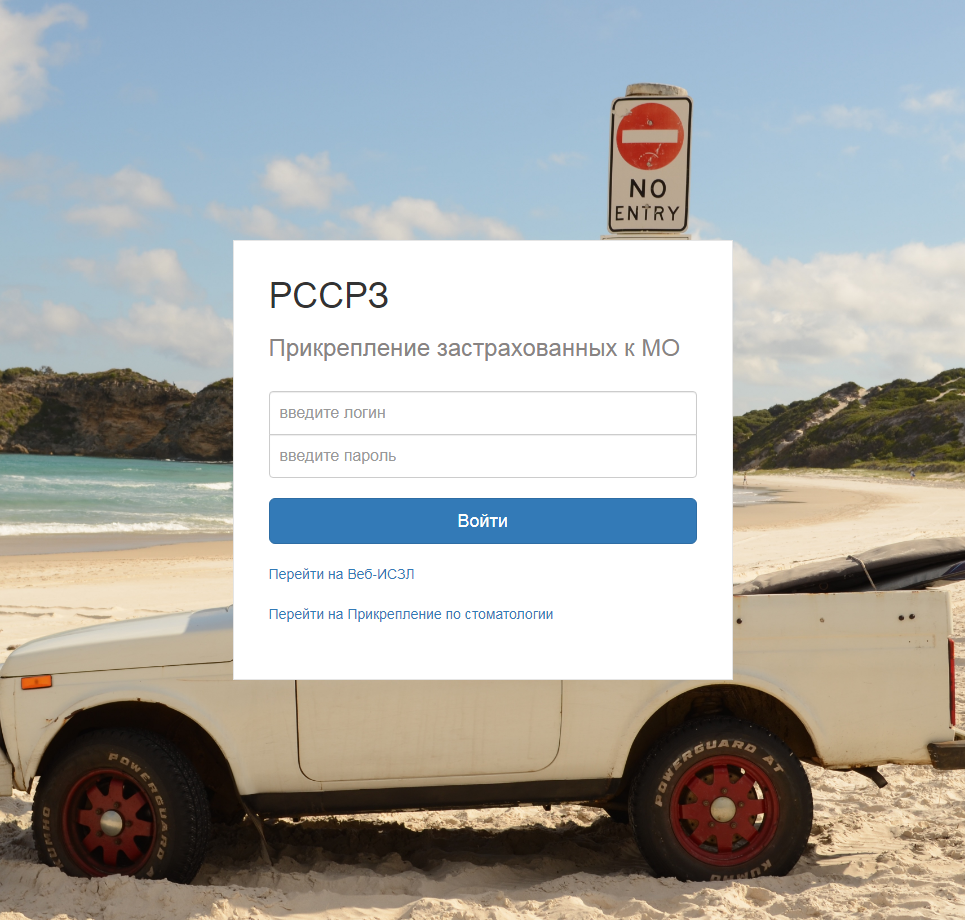 Далее "сохраните" или "прикрепите" страницу в браузере. Или создайте вручную на рабочем столе ярлык со строкой подключения http://«АП ТФОМС Ресурс S9», где вместо «АП ТФОМС Ресурс S9» необходимо указать IP –адрес указанный свойствах  узла VIPNet’а . 
Логин и пароль аналогичен логину и паролю в старой программе. По вопросам подключения обращайтесь главному специалисту ТФОМС РС(Я) Аргунову Михаилу Михайловичу  - 8(4112) 507-267, +79142320670